WebRepОбщий рейтинг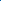 